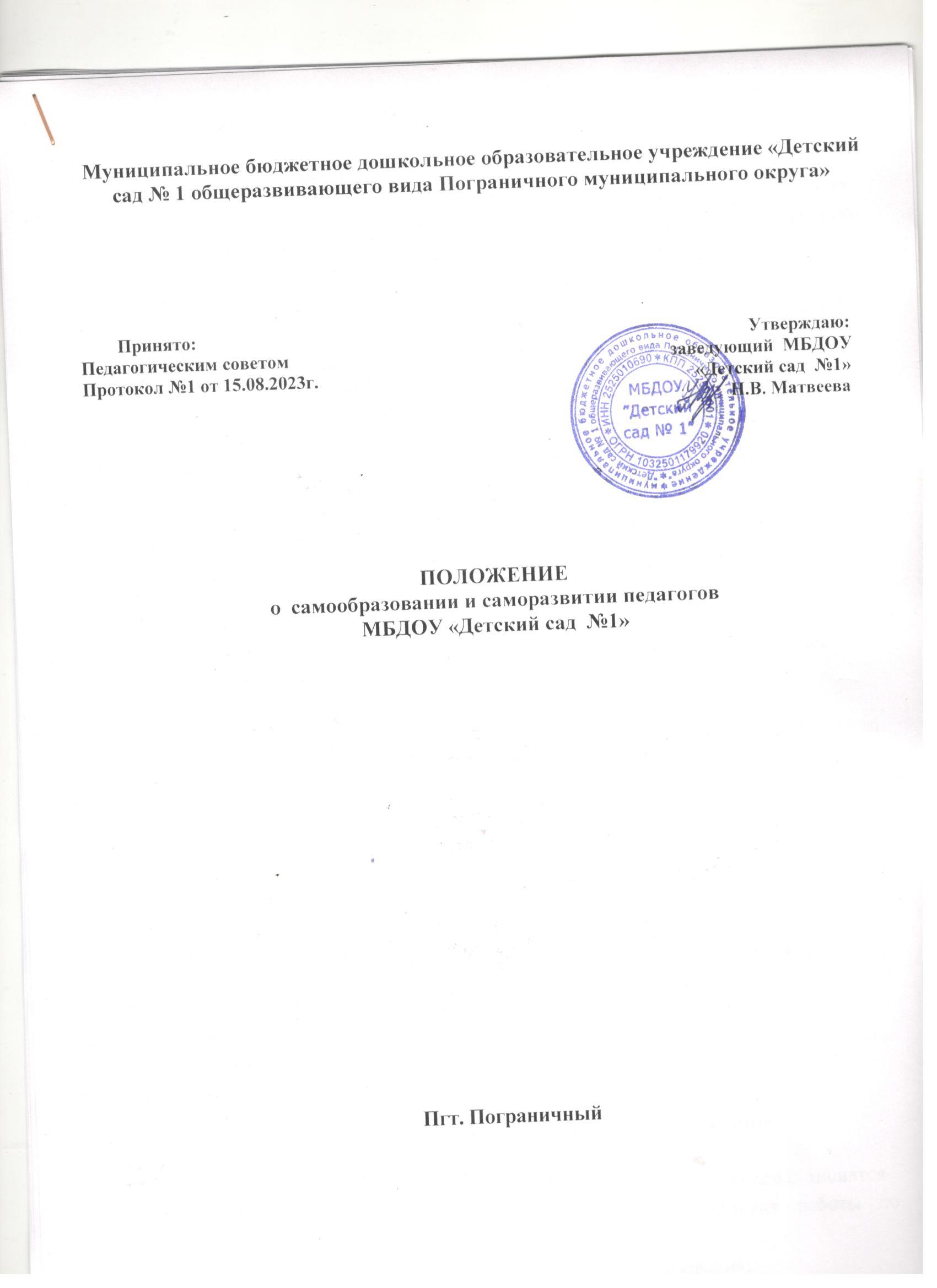 1. Общие положенияНастоящее Положение о самообразовании и саморазвитии педагогов Муниципального бюджетного дошкольного образовательного учреждения « Детский сад № 1  общеразвивающего вида Пограничного муниципального округа» (далее – Положение, ДОУ) разработано на основании:Федерального закона от 29.12.2012 № 273-ФЗ «Об образовании в Российской Федерации»;Профессионального стандарта педагога,Приказа	от	17.10.2013	г.	№	1155	«Об	утверждении	федерального государственного образовательного стандарта дошкольного образования»,Устава ДОУ.Настоящее Положение регулирует деятельность педагогов над темами самообразования, которая является одной из основных форм методической работы.Работа педагогов над темами самообразования является обязательной частью профессиональной деятельности в ДОУ.Цель и задачи самообразования и саморазвития педагоговЦелью работы над темами самообразования является систематическое профессиональное развитие педагогов.Задачи:совершенствование	теоретических	знаний,	педагогического	мастерства участников образовательного процесса;овладение новыми формами, методами и приемами обучения и воспитания детей;изучение и внедрение в практику ДОУ передового педагогического опыта, новейших достижений педагогической, психологической и других специальных наук, новых педагогических технологий;развитие в ДОУ инновационных процессов;накопление опыта организации и проведения научно-методической и опытноэкспериментальной работы;реализация технологий ФГОС ДО и ФОП ДО;организация воспитательно – образовательного процесса с учётом развития технологий и актуальных требований общества.Содержание деятельности по самообразованию и саморазвитию педагоговПриоритетными направлениями в самообразовании педагогов становятся научно-методическая,	исследовательская,	опытно-экспериментальная	работы	по следующим содержательным линиям:формирование нового содержания дошкольного образования;внедрение в образовательный процесс современных педагогических технологий;разработка	нового	механизма	управления	качеством	образовательной системы.Содержание деятельности педагога по профессиональному саморазвитию определяется:целями и задачами, стоящими перед ДОУ в области совершенствования воспитательно-образовательного процесса, развития инноваций;личными потребностями и интересами педагогических работников в области профессионального роста;задачами развития региональной системы образования.Основными формами самообразования являются:изучение нормативно – правовых документов, научно – методической и специальной литературы;посещение открытой непосредственно образовательной деятельности коллег;ведение самостоятельных разработок;обучение на курсах повышения квалификации;участие	в	вебинарах,	семинарах-практикумах,	научно-практических конференциях.Педагогу при проведении работы по самообразованию представляется самостоятельность в выборе содержания, форм деятельности, сроков исполнения и отчетности.Порядок оформления и проведения самообразовательной деятельностиТема самообразования определяется, исходя из:основных направлений работы ДОУ;потребностей, возможностей, инициативы самих педагогов, воспитанников, их семей и других заинтересованных сторон;затруднений педагогических работников;специфики их индивидуальных интересов.Срок работы над темой определяется каждым педагогом индивидуально и может составлять от 1года  до 3 лет.Заявленные темы подаются заместителю заведующего, рассматриваются на Совете педагогов, утверждаются заведующим ДОУ.Каждый педагог разрабатывает индивидуальный план работы над темой (приложение №1).В процессе работы над темой самообразования и по ее завершении педагог представляет отчет (приложение №2) и наработанный материал.Заместитель заведующего ведет учет тем самообразования, курирует деятельность педагогов по их реализации, консультирует, оказывает содействие педагогам в определении собственных целей, личных и профессиональных потребностей и мотивов, целей профессионального развития, оказывает обходимую методическую помощь.Формы практической деятельности в ходе организации работы по самообразованию Весь	наработанный	материал	оформляется	в	папку	и	сдается	в методический кабинет и является доступным для использования другими педагогами.Наиболее значимый опыт работы педагога может быть рекомендован к распространению на различных уровнях.Заключительные положенияНастоящее Положение о самообразовании и саморазвитии педагогов МБДОУ «Детский сад № 1» является локальным нормативным актом ДОУ, принимается на Совете педагогов ДОУ и утверждается приказом заведующего ДОУ.Все изменения и дополнения, вносимые в настоящее Положение, оформляются в письменной форме в соответствии действующим законодательством Российской Федерации.Положение принимается на неопределенный срок. Изменения и дополнения к Положению принимаются в порядке, предусмотренном п.5.1. настоящего Положения.После принятия Положения (или изменений и дополнений отдельных пунктов и разделов) в новой редакции предыдущая редакция автоматически утрачивает силу.Приложение №1 Примерный план работы педагога над темой самообразованияФормы практической деятельности в ходе организации работы по самообразованиюВесь наработанный материал сдается в методический кабинет и является доступным для использования другими педагогами.Наиболее значимый опыт работы педагога может быть рекомендован к его распространению на различных уровнях.Выбор тем для работы по самообразованию .Для молодых специалистов:-Осознание ценностей личностно-ориентированной модели воспитания, обучения и развития;-Формирование основ педагогического мастерства;-Развитие умений и конструктивных способностей.Для воспитателей, работающих свыше 5 лет:-Овладение способами проектирования воспитательно-образовательного процесса с целью повышения его эффективности и качества в условиях вариативного образования;-Формирование умения анализировать научно-методическую литературу, применение полученных знаний на практике, активизация творческих способностей.Для опытных, творчески работающих воспитателей:-Развитие способностей в перепроектировании собственной деятельности в контексте тенденций развития психолого-педагогической науки и социального заказа общества;-Проявление творческого потенциала педагога;-Пропаганда своих достижений;-Развитие исследовательской деятельности.Для педагогов без специального образования:-Овладение методикой работы с детьми;-Адаптация к педагогической деятельности.Тематикой самообразования также может быть:-одна из годовых задач ДОО;-проблема, которая вызывает затруднение у педагога;-пополнение знаний по уже имеющемуся опыту.Приложение №2 Примерное содержание папки по самообразованиюТитульный лист Титульный лист (образец)Муниципальное казенное дошкольное образовательное учреждение: детский сад №5 общеразвивающего видаПапка по самообразованию по теме «…….»ФИО, должностьначало изучения темыокончание изучения темыСодержание папкиЛичный листок Личный листок (образец)Ф.И.О. педагогадата рождениястаж работы в должностиобразование (название учебного заведения и год окончания)квалификационная категория, год присвоениякурсы повышения квалификации за последние три года (указать вид, тему)награждения (указать год, характер награды)Общие сведения по теме самообразования (актуальность, цель и задачи).     5.	Перспективный план самообразовательной деятельности на весь период (шаблон - приложение 1).     6.	Анализ самообразовательной деятельности за прошлый учебный год.      7.	Индивидуальный план самообразования на текущий год.      8.	Материалы работы над индивидуальной методической темой (приложения):        -	 теоретическая часть (перечень изученной литературы по теме, знакомство с практическим опытом работы по данной проблеме, тексты выступлений)       -	практическая часть (разработка дидактических материалов для практического внедрения (фотоматериалы), конспекты занятий, мероприятий)        -	посещение занятий, мероприятий у коллег (анализы занятий, мероприятий).      9.	ОтчетВзаимодействие с детьмиВзаимодействие сколлегамиВзаимодействие с семьямивоспитанниковПроведение открытых занятий в традиционной и нетрадиционной формах; выставок детского творчества; игровой деятельности; организация кружковой и свободной деятельности по теме; чтение художественной литературы; презентация проектной деятельности; проведение досугов и праздничных мероприятий и т.д.Обмен опытом с педагогическим коллективом; участие в дискуссиях, совещаниях, выступления на педагогических советах, собраниях, заседаниях методобъединения; обучение на курсах повышения квалификацииПроведение родительских собраний в разнообразной форме; анкетирование родителей (законных представителей); проведение совместных выставок детского творчества, совместных спортивных соревнований и тематических развлечений; организация просветительской работы (распространение памяток, буклетов, консультаций, оформление папок-передвижек) и т.д.Содержание работыСроки реализации1 этап. Подготовительный (выявление)1 этап. Подготовительный (выявление)1 этап. Подготовительный (выявление)1.Определение темы по обобщению опыта работы, обоснование	ее	актуальности,	необходимостирассмотрения1-й квартал учебного года2.Постановка целей, задач работы1-й квартал учебного года3.Выдвижение гипотезы1-й квартал учебного года2 этап. Аналитический (изучение)2 этап. Аналитический (изучение)2 этап. Аналитический (изучение)4.Составление плана работы по самообразованию2-й квартал учебного года5.Проведение обследования детей по интересующейпроблеме (диагностика)2-й квартал учебного года3 этап. Организационный (обобщение)3 этап. Организационный (обобщение)3 этап. Организационный (обобщение)6.Теоретическая часть:изучение нормативно – правовой, методической, педагогической, психологической и другой литературы, опыта работы коллег и т.п.;ознакомление  с  требованиями  оформлениятеоретической части работы3-й, 4-й кварталы учебного года7.Практическая часть:составление конспектов и конструктов НОД, деятельности и т.д., их апробация;изготовление пособий, атрибутов, приобретение оборудования для проведения деятельности;проведение открытых мероприятий;выступление на Совете педагогов;участие в работе творческих групп2 год4 этап. Завершающий (внедрение)4 этап. Завершающий (внедрение)4 этап. Завершающий (внедрение)8.Оформление результатов обследования детей попроблеме3-й год (4-й, 5-й г.г.)9.Оформление опыта работы:систематизация теоретической части;систематизация практического материала;подборка	материалов	и	составление«Приложения» (плана работы по самообразованию,3-й год (4-й, 5-й г.г.)конспектов,	конструктов,	результатов продуктивной деятельности детей, фотоматериалови др.)5 этап. Презентационный (распространение)5 этап. Презентационный (распространение)5 этап. Презентационный (распространение)10.Предоставление презентационного материала посамообразованию (в зависимости от предложенных форм)В	ходе	дальнейшей педагогической деятельности11.Предоставление	опыта	работы	в	методическийкабинет на выставку «Передовой педагогический опыт»В	ходе	дальнейшей педагогической деятельности12.Подготовка материала к публикации в печатныхизданиях, на сайте ДОУВ	ходе	дальнейшей педагогической деятельности13.Участие в профессиональных конкурсахразличных уровнейВ	ходе	дальнейшей педагогической деятельностиВзаимодействие с детьмиВзаимодействие сколлегамиВзаимодействие с семьямивоспитанниковПроведение открытых занятий в традиционной и нетрадиционной формах; выставок детского творчества; игровой деятельности; организация кружковой и свободной деятельности по теме; чтение художественной литературы; презентация проектной деятельности; проведение досугов и праздничных мероприятий и т.д.Обмен опытом с педагогическим коллективом; участие в дискуссиях, совещаниях, выступления на педагогических советах, собраниях, заседаниях методобъединения; обучение на курсах повышения квалификацииПроведение родительских собраний в разнообразной форме; анкетирование родителей (законных представителей); проведение совместных выставок детского творчества, совместных спортивных соревнований и тематических развлечений; организация просветительской работы (распространение памяток, буклетов, консультаций, оформление папок-передвижек) и т.д.